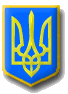 ЛИТОВЕЗЬКА    СІЛЬСЬКА РАДАВОЛИНСЬКА ОБЛАСТЬ, ІВАНИЧІВСЬКИЙ     РАЙОНСьомого скликанняР І Ш Е Н Н ЯВід 15 листопада 2019 року                с.Литовеж                                      № 31/8Про прийняття у комунальну власність Литовезької сільської ради об’єднаноїтериторіальної громади майна із спільної власностітериторіальних громад сіл, селища, району Розглянувши рішення Іваничівської районної ради «Про безоплатну передачу майна спільної власності територіальних громад та селища району  у власність Литовезької сільської ради» від 10 жовтня 2019 року № 38/15, керуючись Законом України «Про добровільне об’єднання територіальних громад», статтею 26 Закону України «Про місцеве самоврядування в Україні», Литовезька сільська рада В И Р І Ш И Л А:1.Прийняти у власність Литовезької сільської ради об’єднаної територіальної громади нерухоме майно закладів охорони здоров'я  згідно акту приймання-передачі (додаток № 1); 2.  Прийняти  безоплатно  із спільної власності територіальних громад сіл та селища району у власність Литовезької сільської ради земельні ділянки на яких розміщені об'єкти нерухомості закладів охорони здоров'я ( додаток № 2);3. Відділу бухгалтерського обліку та звітності (Н.Груй) прийняти на баланс вищевказане майно.4. Контроль за  виконанням рішення покласти на постійну комісію ради з питань бюджету, фінансів та планування соціально – економічного розвитку.Сільський голова                                                                                           І.Іванчук